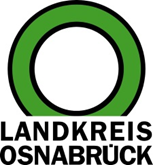 Landkreis Osnabrück	Sprechzeiten:	Der Landkreis im Internet:Am Schölerberg 1	Montag bis Freitag, 8.00 bis 13.00 Uhr.	http://www.lkos.de49082 Osnabrück	Donnerstag auch bis 17.30 Uhr.	Ansonsten nach VereinbarungLandkreis Osnabrück beginnt mit Novavax-ImpfungenOsnabrück. Die erste Lieferung mit dem Impfstoff von Novavax ist in der Region eingetroffen. Der Landkreis Osnabrück bietet deshalb Impfungen an sechs Terminen im Zeitraum vom 2. bis 4. März an. Buchungen sind möglich unter www.corona-os.de/impfen sowie über die Hotline des Landes (Telefon: 0800 9988665). Darüber hinaus gibt es vom 6. bis 8. März die niedersachsenweiten Novavax-Impftage, für die jetzt ebenfalls Buchungen möglich sind.Seit einigen Wochen bietet der Landkreis Osnabrück im wöchentlichen Rhythmus Impfaktionen in den Mitgliedskommunen an. Diese wiederkehrenden Termine werden nun genutzt, um schon erste Impfungen mit dem Protein-Impfstoff zu ermöglichen. Die Novavax-Impfungen finden dabei im Anschluss an die Impfungen mit anderen Impfstoffen statt. Folgende Novavax-Termine sind für die Zeit vom 2. bis 4. März vorgesehen:Mittwoch: Hagen 17 bis 18.30 Uhr, Wallenhorst 18 bis 20 Uhr.Donnerstag: Bissenorf 14 bis 16 Uhr, Bad Essen 16 bis 18 Uhr.Freitag: Hilter 17 bis 19 Uhr, Nortrup 17 bis 19 Uhr. Für die Impftage vom 6 bis 8. März sind weitere 21 Termine vorgesehen. Alle Bürgerinnen und Bürger können sich jetzt für eine Impfung anmelden. Denjenigen, die bereits auf der Warteliste des Landes stehen, wird ein Termin in der Nähe zugewiesen. Stornierungen und Wechsel des Termins sind möglich.Landkreis Osnabrück  Postfach 25 09  49015 OsnabrückDie LandrätinDie LandrätinAn dieRedaktionReferat für Assistenzund Kommunikation-Pressestelle-Datum:	1.3.2022Zimmer-Nr.:	2063Auskunft erteilt:	Henning Müller-DetertDurchwahl:Referat für Assistenzund Kommunikation-Pressestelle-Datum:	1.3.2022Zimmer-Nr.:	2063Auskunft erteilt:	Henning Müller-DetertDurchwahl:Pressemitteilung
Tel.: (05 41) 501-Fax: (05 41) 501-e-mail:24634420mueller-detert@lkos.de